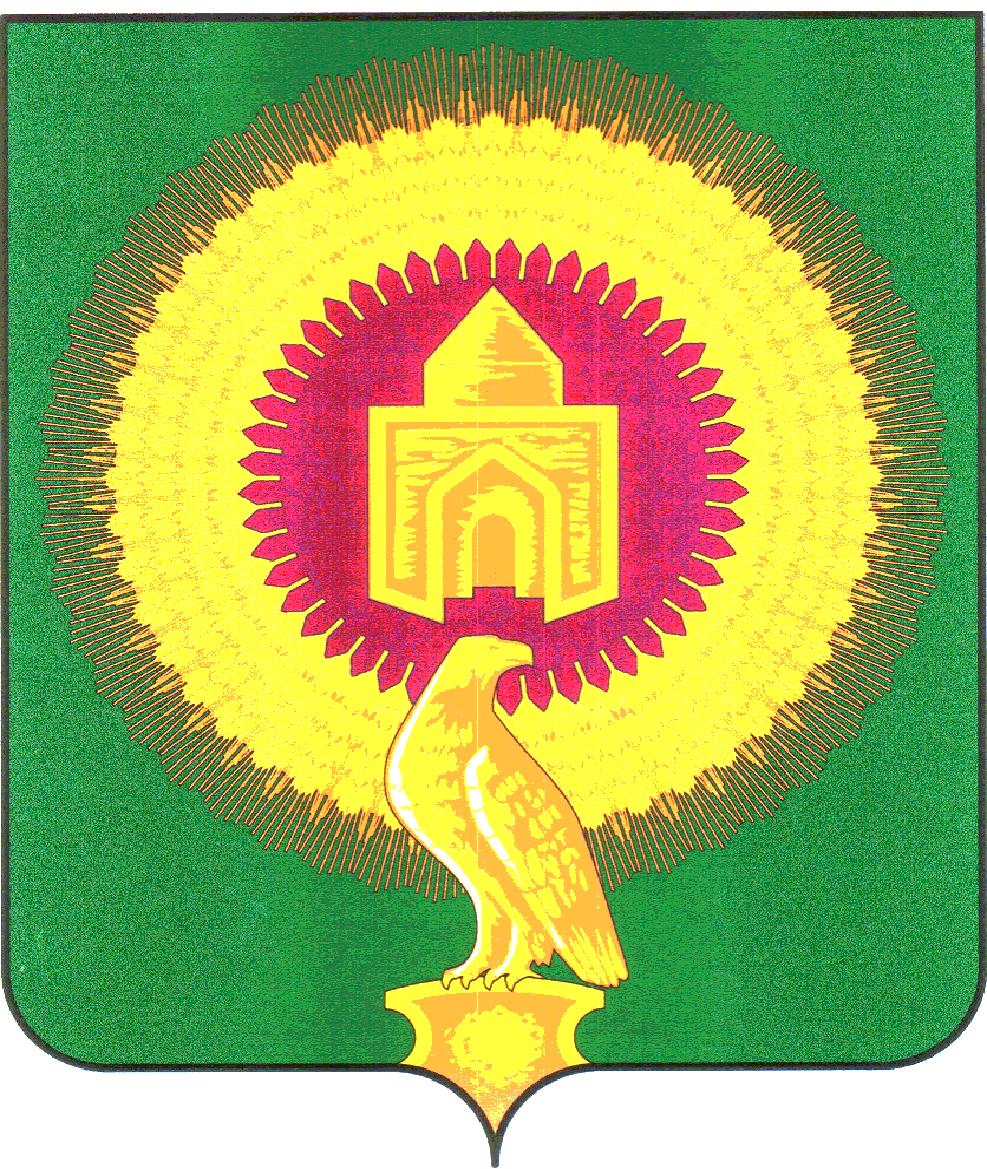 СОВЕТ ДЕПУТАТОВАЯТСКОГО СЕЛЬСКОГО ПОСЕЛЕНИЯВАРНЕНСКОГО МУНИЦИПАЛЬНОГО РАЙОНАЧЕЛЯБИНСКОЙ ОБЛАСТИРЕШЕНИЕот 25 мая 2022 года № 5п.Арчаглы-АятО ВНЕСЕНИИ ИЗМЕНЕНИЙ И ДОПОЛНЕНИЙ В УСТАВАЯТСКОГО СЕЛЬСКОГО ПОСЕЛЕНИЯВ соответствии с Федеральным законом от 06.10.2003 года № 131-ФЗ «Об общих принципах организации местного самоуправления в Российской Федерации», Уставом Аятского сельского поселения Совет депутатов Аятского сельского поселенияР Е Ш А Е Т:1. Внести в Устав Аятского сельского поселения, принятый Постановлением Совета депутатов Аятского сельского поселения от 30.06.2005г. № 33 (с изменениями и дополнениями в редакции Решений Совета депутатов от 28.04.2008 г. № 07, от 10.06.2009г. № 06, от 18.11.2009г. № 25, от 10.06.2010г. № 17, от 21.03.2011г. № 04, 07.09.2011г. № 15, от 20.12.2011г. № 19, от 25.09.2012г. № 11, от 30.07.2013г. № 6, 28.03.2014г. № 11, от 28.08.2014г. № 18, от 17.06.2015г. № 5, от 29.04.2016г. № 16, от 04.05.2017г. № 13, от 26.04.2018г. № 12, от 15.05.2019г. № 7, от 26.05.2020г. № 12, от 24.11.2020г. № 31, от 12.05.2021г. № 8, от 23.12.2021г. № 25), следующие изменения и дополнения:1) В статье 20:пункт 4 дополнить четвертым абзацем следующего содержания:«Для официального опубликования муниципальных правовых актов сельского поселения также используется официальный сайт Администрации Варненского муниципального района Челябинской области, зарегистрированный как средство массовой информации Роскомнадзором (http://www.VARNA74.ru, регистрационный номер Эл № ФС77-82930 от 14.03.2022 г.). В случае опубликования (размещения) полного текста муниципального правового акта на указанном портале объемные графические и табличные приложения к нему в печатном издании могут не приводиться.».2) В статье 26:пункт 2 дополнить пятым абзацем следующего содержания:«Для официального опубликования муниципальных правовых актов сельского поселения также используется официальный сайт Администрации Варненского муниципального района Челябинской области, зарегистрированный как средство массовой информации Роскомнадзором (http://www.VARNA74.ru, регистрационный номер Эл № ФС77-82930 от 14.03.2022 г.). В случае опубликования (размещения) полного текста муниципального правового акта на указанном портале объемные графические и табличные приложения к нему в печатном издании могут не приводиться.».2. Настоящее Решение подлежит официальному опубликованию в газете «Советское село» и обнародованию на Информационном стенде администрации сельского поселения, после его государственной регистрации в территориальном органе уполномоченного федерального органа исполнительной власти в сфере регистрации уставов муниципальных образований.3. Настоящее Решение вступает в силу после его официального опубликования (обнародования) в соответствии с действующим законодательством.Председатель Совета депутатовАятского сельского поселенияЕ.Г.ВирясоваГлава Аятского сельского поселенияА.А.Лосенков